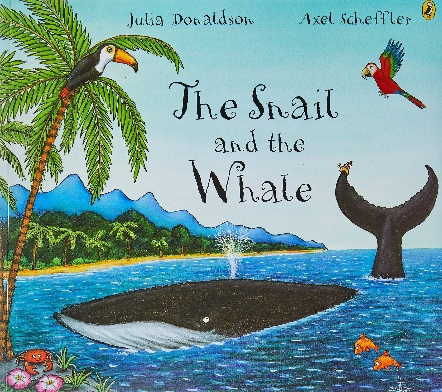 Cut out the words to make 2 sentence. Write 3 more sentence about the story. Remember: capital letters, full stops, finger gaps and writing sitting on the line. 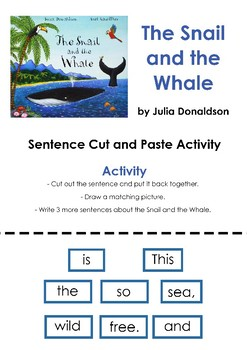 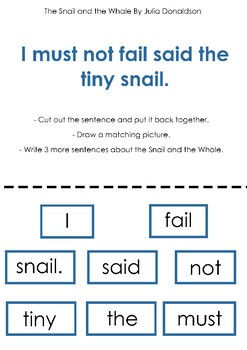 